
РОССИЙСКАЯ ФЕДЕРАЦИЯ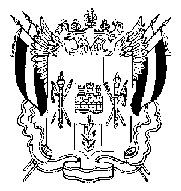 РОСТОВСКАЯ ОБЛАСТЬВЕСЕЛОВСКИЙ РАЙОНСОБРАНИЕ ДЕПУТАТОВПОЗДНЕЕВСКОГО СЕЛЬСКОГО  ПОСЕЛЕНИЯ      РЕШЕНИЕ« 27 »  апреля  2018г.                                №  9                   	          х.Позднеевка«Об отчете об исполнении бюджета Позднеевского сельскогопоселения Веселовского районаза 2017 год»В соответствии с пунктом 1статьи 7, пунктом 2  статьи 47    Федерального закона от 06 октября  № 131-ФЗ «Об общих принципах организации местного самоуправления в Российской Федерации»,  подпунктом  2  пункта 6  статьи 17  Областного закона от 28.12.2005 № 436-ЗС «О местном самоуправлении в Ростовской области»  и на основании Устава муниципального образования «Позднеевское сельское поселение»	Собрание депутатов Позднеевского сельского поселения:Р Е Ш И Л О:1. Утвердить  отчет об исполнении бюджета Позднеевского сельского поселения за 2017 год в общей сумме по доходам 12231,1 тыс. рублей,  по расходам 11980,2тыс. рублей  в разрезе доходной и расходной части бюджета Позднеевского сельского поселения с превышением доходов над расходами (профицит бюджета поселения) в сумме 250,9 тыс. рублей, источников погашения дефицита (профицита)бюджета согласно приложений №1,2,3,4,5к настоящему решению 2. Настоящее решение вступает в силу с момента его подписания и подлежитобнародованию.Глава Позднеевскогосельского поселения								А.И.ТрушикПриложение №1                                                                          к  Решению Собрания депутатовПозднеевского сельского поселения №9 от 27.04.2018г.« Об отчете об исполнении бюджета Позднеевского сельского   поселения  за 2017год»Доходы  бюджета Позднеевского сельского поселения Веселовского районапо кодам классификации доходов бюджетов за 2017 год                                                                                                                 (тыс. руб.)Приложение №2                                                                          к  Решению СобраниядепутатовПозднеевского сельского поселения№от г.« Об отчете об исполнении бюджетаПозднеевскогосельского поселения за 2017 год »Расходы  бюджета Позднеевского сельского поселения Веселовского района по ведомственной структуре расходов  бюджета муниципального образования за 2017год(тыс.руб)Приложение №3                                                                          к  Решению Собрания депутатов Позднеевского сельского поселения №   от г.« Об отчете об исполнении бюджета Позднеевскогосельского поселения Веселовского района за 2017 год »Распределение расходов бюджета Позднеевского сельского поселения Веселовского района  по разделам и подразделам функциональной классификации расходов бюджетов Российской Федерации за 2017 год (тыс.руб)Приложение №4                                                                          к  Решению Собрания депутатовПозднеевского сельского поселения №отг.« Об отчете об исполнении бюджета Позднеевского сельскогопоселения Веселовского района  за 2017год »Источники финансирования дефицита бюджета Позднеевского сельского поселенияпо кодам классификации источников финансирования дефицитов бюджета  за 2017 год.(тыс. руб.)Приложение №5                                                                          к  Решению Собрания депутатовПозднеевского сельского поселения Веселовского района №отг.« Об отчете об исполнении бюджета Позднеевского сельского   поселения  Веселовского района за 2017 год »Отчет по перечню предоставленных в 2017 году юридическим лицам Позднеевского сельского поселения государственных гарантий  на сумму, превышающую 0,01 процента расходов бюджета муниципального образования «Позднеевского сельского поселения»В решении о бюджете Позднеевского сельского поселения на 2017 год и плановый период 2018и 2019 годов  выдача гарантий не предусматривалась.Код БК РФНаименование статьи доходовКассовое исполнение12310000000000000000000НАЛОГОВЫЕ И НЕНАЛОГОВЫЕ ДОХОДЫ5155,318210100000000000000НАЛОГИ НА ПРИБЫЛЬ, ДОХОДЫ623,318210102000010000110Налог на доходы физических лиц623,318210102010010000110Налог на доходы физических лиц с доходов, источником которых  является налоговый агент, за исключением доходов, в отношении которых исчисление и уплата налога осуществляются в соответствии со статьями 227, 2271, 228 Налогового кодекса Российской Федерации 618,018210102020010000110Налог на доходы физических лиц с доходов, полученных от осуществления деятельности физическими лицами, зарегистрированными в качестве индивидуальных предпринимателей, нотариусов, занимающихся частной практикой, адвокатов, учредивших адвокатские кабинеты, и других лиц, занимающихся частной практикой в соответствии со статьей 227 Налогового кодекса Российской Федерации0,218210102030010000110Налог на доходы физических лиц с доходов, полученных физическими лицами в соответствии со статьей 228 Налогового кодекса Российской Федерации5,118210500000000000000НАЛОГИ НА СОВОКУПНЫЙ ДОХОД934,118210503000010000110Единый сельскохозяйственный налог934,118210503010011000110Единый сельскохозяйственный налог(сумма платежа(пересчеты, недоимка и задолженность по соответствующему платежу в том числе по отмененному)933,1418210503010012100110Единый сельскохозяйственный налог(пени по соответствующему платежу)0,6318210503010013000110Единый сельскохозяйственный налог(суммы денежных взысканий(штрафов) по соответствующему платежу согласно законодательству Российской Федерации)0,3218210600000000000110НАЛОГИ НА ИМУЩЕСТВО3520,118210601000000000110Налог на имущество физических лиц150,418210601030101000110Налог на имущество физических лиц, взимаемый по ставкам, применяемым к объектам налогообложения, расположенным в границах поселений149,218210601030102100110Налог на имущество физических лиц, взимаемый по ставкам, применяемым к объектам налогообложения, расположенным в границах поселений(пени по соответствующему платежу)1,218210606000000000110Земельный налог3369,718210606030000000110Земельный налог с организаций790,118210606033100000110Земельный налог с организаций ,обладающих земельным участком, расположенным в границах сельских поселений(пересчеты, недоимка и задолженность по соответствующему платежу, в том числе про отменному)790,118210606040000000110Земельный налог с физических лиц 2579,618210606043100000110Земельный налог с физических лиц обладающих земельным участком , расположенным в границах сельских поселений2579,695111600000000000000ШТРАФЫ, САНКЦИИ, ВОЗМЕЩЕНИЕ  УЩЕРБА77,795111690000000000140Прочие поступления от денежных взысканий (штрафов) и иных сумм в возмещение ущерба77,795111690050100000140Прочие поступления от денежных взысканий (штрафов) и иных сумм в возмещение ущерба, зачисляемые в бюджеты поселений77,795120000000000000000БЕЗВОЗДМЕЗДНЫЕ ПОСТУПЛЕНИЯ7075,895120200000000000000Безвозмездные поступления от других бюджетов бюджетной системы Российской Федерации7075,895120201000000000151Дотации бюджетам субъектов Российской Федерации и муниципальных образований6526,195120201001000000151Дотации на выравнивание бюджетной обеспеченности6526,195120201001100000151Дотации бюджетам поселений на выравнивание бюджетной обеспеченности6526,195120203000000000151Субвенции бюджетам субъектов Российской Федерации и муниципальных образований173,595120203015000000151Субвенции бюджетам на осуществление первичного воинского учета на территориях, где отсутствуют военные комиссариаты173,395120203015100000151Субвенции бюджетам поселений  на осуществление первичного воинского учета на территориях, где отсутствуют военные комиссариаты173,395120203024000000151Субвенции местным бюджетам на выполнение передаваемых полномочий субъектов Российской Федерации0,295120203024100000151Субвенции бюджетам поселений на выполнение передаваемых полномочий субъектов Российской Федерации0,295120204000000000 151Иные межбюджетные трансферты376,295120204999000000151Прочие межбюджетные трансферты, передаваемые бюджетам376,295120204999100000151Прочие межбюджетные трансферты, передаваемые бюджетам поселений376,2ИТОГО ДОХОДОВ12231,1НаименованиеМинМинРзПР	ПР	ПРПР	ПР	ПРЦСРЦСРВРКассовое исполнение1223445567Администрация Позднеевского сельского поселения95195111980,2ОБЩЕГОСУДАРСТВЕННЫЕ ВОПРОСЫ951951014850,2Функционирование Правительства Российской Федерации, высших исполнительных органов Государственной власти субъектов  Российской Федерации, местных администраций9519510104044700,7Обеспечение деятельности Администрации Позднеевского сельского поселения951951010404890000000089000000004700,7Администрация Позднеевского сельского поселения951951010404891000000089100000004700,5Фонд оплаты труда государственных (муниципальных) органов 951951010404891000011089100001101213050,6Взносы по обязательному социальному страхованию на выплаты денежного содержания и иные выплаты работникам государственных (муниципальных)органов95195101040489100001108910000110129906,7Иные выплаты персоналу государственных (муниципальных) органов, за исключением фонда оплаты труда95195101040489100001908910000190122211,0Прочая закупка товаров, работ и услуг для обеспечения государственных (муниципальных) нужд95195101040489100001908910000190244532,2Расходы на уплату налогов ,сборов и иных платежей в рамках обеспечения деятельности Администрации Позднеевского сельского поселения9519510104048910081150891008115014,6Уплата налога на имущество организаций и земельного налога9519510104048910081150891008115085112,1Уплата прочих налогов, сборов и иных платежей951951010404891800115089180011508521,3Уплата иных платежей951951010404891800115089180011508531,2Иные непрограммные мероприятия951951010404899000000089900000000,2Осуществление полномочий по определению перечнядолжностных лиц,, уполномоченных,составлять протоколы об административных правонарушениях предусмотренных статьями 2.2, 2.4, 2.7,2.9,3.2,4.1,4.4,5.1,5.2,6.2,6.3,6.4,7.1,7.2,7.3 (в части нарушения установленных нормативно правовыми актами органов местного самоуправления правил организации пассажирских перевозок автомобильным транспортом),8.1-8.3,частью 2 статьи 9.1, статьей 9.3 Областного закона от 25 октября 2002г.№273-ЗС «Об административных правонарушениях» в рамках непрограммных расходов государственных органов Ростовской области951951010404899007239089900723900,2Прочая закупка товаров, работ и услуг для обеспечения государственных (муниципальных) нужд951951010404899007239089900723902440,2Другие общегосударственные вопросы951951011313105,1Реализация функций органов местного самоуправления Позднеевского сельского поселения95195101131399000000009900000000105,1Непрограммные расходы95195101131399900000009990000000105,1Другие общегосударственные вопросы9519510113139990000190999000019051,9Прочая закупка товаров, работ и услуг для обеспечения государственных (муниципальных) нужд9519510113139990000190999000019024451,9Расходы на уплату налогов, сборов и иных платежей в рамках непрограммного направления деятельности «Реализация функций иных органов местного самоуправления Позднеевского сельского поселения9519510113139990081150999008115053,1Уплата налога на имущество организаций и земельного налога9519510113139990081150999008115085138,2Уплата прочих налогов, сборов951951011313999008115099900811508524,9Уплата иных платежей9519510113139990081150999008115085310,0НАЦИОНАЛЬНАЯ ОБОРОНА95195102173,3Мобилизационная и вневойсковая подготовка9510202020303173,3Обеспечение деятельности Администрации Позднеевского сельского поселения95102020203038900000000173,3Непрограммные расходы95102020203038990000000173,3Осуществление первичного воинского учета на территориях, где отсутствуют военные комиссариаты в рамках непрограммных расходов муниципальных органов Позднеевского сельского поселения95102020203038990051180173,3Фонд оплаты труда государственных (муниципальных) органов 95102020203038990051180121134,1Взносы по обязательному социальному страхованию на выплаты денежного содержания и иные выплаты работникам государственных (муниципальных)органов9510202020303899005118012939,2 НАЦИОНАЛЬНАЯ ЭКОНОМИКА951040404306,9 Дорожное хозяйство (дорожные фонды)9510404040909306,9Реализация направления расходов в рамках непрограммного направления деятельности «Реализация функций иных органов местного самоуправления Позднеевского сельского поселения»95104040409099990099990306,9Иные межбюджетные трансферты95104040409099990099990540306,9ЖИЛИЩНО-КОММУНАЛЬНОЕ ХОЗЯЙСТВО9510505052274,4БЛАГОУСТРОЙСТВО95105050503031984,5Муниципальная программа «Благоустройство Позднеевского сельского поселения»951050505030310000000001984,5Подпрограмма «Благоустройство»951050505030310100000001984,5Расходы на реализацию мероприятий по уличному освещению в рамках подпрограммы «Благоустройство» Муниципальной программы Позднеевского сельского поселения «БлагоустройствоПозднеевского сельского поселения»951050310100811701102,4Прочая закупка товаров, работ и услуг для обеспечения государственных (муниципальных) нужд951050310100811702441102,4Расходы на реализацию мероприятий по организации и содержанию мест захоронения в рамках подпрограммы «Благоустройство» Муниципальной программы Позднеевского сельского поселения «БлагоустройствоПозднеевского сельского поселения»95105031010081180158,6Прочая закупка товаров, работ и услуг для обеспечения государственных (муниципальных) нужд95105031010081180244158,6Прочие  мероприятия по благоустройству в рамках подпрограммы «Благоустройство»  Муниципальной программы Позднеевского сельского поселения «БлагоустройствоПозднеевского сельского поселения»95105031010081190723,5Прочая закупка товаров, работ и услуг для обеспечения государственных (муниципальных) нужд95105031010081190244723,5ДРУГИЕ ВОПРОСЫ В ОБЛАСТИ ЖИЛИЩНО-КОММУНАЛЬНОГО ХОЗЯЙСТВА9510505289,9Муниципальная программа «Энергоэффективность и развитие энергетики»95105050800000000289,9Подпрограмма «Энергосбережение и повышение энергетической эффективности»95105050810000000289,9Мероприятия по замене ламп накаливания и других неэффективных элементов систем освещения, в том числе светильников, на энергосберегающие (в том числе не менее 30 процентов от объема на основе светодиодов) в рамках подпрограммы «Энергосбережение и повышение энергетической эффективности Позднеевского сельского поселения» Муниципальной программы Позднеевского сельского поселения  «Энергоэффективность и развитие энергетики»95105050810022610289,9Прочая закупка товаров, работ и услуг для обеспечения государственных (муниципальных) нужд95105050810022610244289,9Образование9510750,0Профессиональная подготовка, переподготовка и повышение квалификации951070550,0Реализация функций органов местного самоуправления Позднеевского сельского поселения9510705990000000050,0Непрограммные расходы9510705999000000050,0Другие общегосудартсвенныерасходы9510705999008130050,0Прочая закупка товаров, работ и услуг для обеспечения государственных (муниципальных) нужд9510705999008130024450,0КУЛЬТУРА,КИНЕМАТОГРАФИЯ951084304,0Культура95108014304,0Муниципальная программа Позднеевского сельского поселения «Развитие культуры»951080104000000004304,0Подпрограмма «Развитие культуры»951080104100000004304,0Расходы на обеспечение деятельности (оказание услуг) муниципальных учреждений Позднеевского сельского поселения в рамках подпрограммы «Развитие культуры» Муниципальной программы Позднеевского сельского поселения «Развитие культуры» (Субсидии бюджетным учреждениям)951080104100005906113917,9Софинансирование расходов на повышение заработной платы работников культуры Позднеевского сельского поселения в рамках подпрограммы «Развитие культуры» Муниципальной программы Позднеевского сельского поселения «Развитие культуры»951080104100S3850611198,0Расходы на оплату мероприятий за счет средств резервного фонда Правительства Ростовской области на повышение заработной платы работников культуры в рамках непрограммного направления деятельности «Реализация функций иных органов местного семоуправленияПозднеевского сельского поселения»95108019910071180611188,1ФИЗИЧЕСКАЯ КУЛЬТУРА И СПОРТ9511121,3Физическая культура и спорт951110021,3 Другие вопросы в области физической культуры и спорта951110521,3Подпрограмма «Развитие физической культуры и массового спорта Позднеевского сельского поселения»9511105061000000021,3Культурные и массовые спортивные мероприятия9511105061002195021,3Иные выплаты, за исключением фонда оплаты труда государственных(муниципальных) органов, лицам привлекаемым согласно законодательству для выполнения отдельных полномочий9511105061002195012321,3ИТОГО11980,2НаименованиеРзПР	ПР	ПРЦСРВРКассовое исполнение123456Администрация Позднеевского сельского поселения11980,2ОБЩЕГОСУДАРСТВЕННЫЕ ВОПРОСЫ014850,2Функционирование Правительства Российской Федерации, высших исполнительных органов Государственной власти субъектов  Российской Федерации, местных администраций01044700,7Обеспечение деятельности Администрации Позднеевского сельского поселения010489000000004700,7Администрация Позднеевского сельского поселения010489100000004700,5Фонд оплаты труда государственных (муниципальных) органов 010489100001101213050,6Взносы по обязательному социальному страхованию на выплаты денежного содержания и иные выплаты работникам государственных (муниципальных)органов01048910000110129906,7Иные выплаты персоналу государственных (муниципальных) органов, за исключением фонда оплаты труда01048910000190122211,0Прочая закупка товаров, работ и услуг для обеспечения государственных (муниципальных) нужд01048910000190244532,2Расходы на уплату налогов ,сборов и иных платежей в рамках обеспечения деятельности Администрации Позднеевского сельского поселения0104891008115014,6Уплата налога на имущество организаций и земельного налога0104891008115085112,1Уплата прочих налогов, сборов и иных платежей010489180011508521,3Уплата иных платежей010489180011508531,2Иные непрограммные мероприятия010489900000000,2Осуществление полномочий по определению перечня должностных лиц, уполномоченных составлять протоколы об административных правонарушениях предусмотренных статьями 2.2, 2.4, 2.7,2.9,3.2,4.1,4.4,5.1,5.2,6.2,6.3,6.4,7.1,7.2,7.3 (в части нарушения установленных нормативно правовыми актами органов местного самоуправления правил организации пассажирских перевозок автомобильным транспортом), 8.1-8.3,частью 2 статьи 9.1, статьей 9.3 Областного закона от 25 октября 2002г.№273-ЗС «Об административных правонарушениях» в рамках непрограммных расходов государственных органов Ростовской области010489900723900,2Прочая закупка товаров, работ и услуг для обеспечения государственных (муниципальных) нужд010489900723902440,2Другие общегосударственные вопросы0113105,1Реализация функций органов местного самоуправления Позднеевского сельского поселения01139900000000105,1Не  программные расходы01139990000000105,1Другие общегосударственные вопросы0113999000019051,9Прочая закупка товаров, работ и услуг для обеспечения государственных (муниципальных) нужд0113999000019024451,9Расходы на уплату налогов, сборов и иных платежей в рамках непрограммного направления деятельности «Реализация функций иных органов местного самоуправления Позднеевского сельского поселения0113999008115053,1Уплата налога на имущество организаций и земельного налога0104891008115085138,2Уплата прочих налогов, сборов и иных платежей010489180011508524,9Уплата иных платежей0113999008115085310,0НАЦИОНАЛЬНАЯ ОБОРОНА02173,3Мобилизационная и вневойсковая подготовка0203173,3Обеспечение деятельности Администрации Позднеевского сельского поселения02038900000000173,3Непрограммные расходы02038990000000173,3Осуществление первичного воинского учета на территориях, где отсутствуют военные комиссариаты в рамках не программных расходов муниципальных органов Позднеевского сельского поселения02038990051180173,3Фонд оплаты труда государственных (муниципальных) органов 02038990051180121134,1Взносы по обязательному социальному страхованию на выплаты денежного содержания и иные выплаты работникам государственных (муниципальных)органов0203899005118012939,2 НАЦИОНАЛЬНАЯ ЭКОНОМИКА04306,9 Дорожное хозяйство (дорожные фонды)0409306,9Реализация направления расходов в рамках непрограммного направления деятельности «Реализация функций иных органов местного самоуправления Позднеевского сельского поселения»04099990099990306,9Иные межбюджетные трансферты04099990099990540306,9ЖИЛИЩНО-КОММУНАЛЬНОЕ ХОЗЯЙСТВО052274,4БЛАГОУСТРОЙСТВО05031984,5Муниципальная программа «Благоустройство Позднеевского сельского поселения»050310000000001984,5Подпрограмма «Благоустройство»050310100000001984,5Расходы на реализацию мероприятий по уличному освещению в рамках подпрограммы «Благоустройство» Муниципальной программы Позднеевского сельского поселения «БлагоустройствоПозднеевского сельского поселения»050310100811701102,4Прочая закупка товаров, работ и услуг для обеспечения государственных (муниципальных) нужд050310100811702441102,4Расходы на реализацию мероприятий по организации и содержанию мест захоронения в рамках подпрограммы «Благоустройство» Муниципальной программы Позднеевского сельского поселения «БлагоустройствоПозднеевского сельского поселения»05031010081180158,6Прочая закупка товаров, работ и услуг для обеспечения государственных (муниципальных) нужд05031010081180244158,6Прочие  мероприятия по благоустройству в рамках подпрограммы «Благоустройство»  Муниципальной программы Позднеевского сельского поселения «БлагоустройствоПозднеевского сельского поселения»05031010081190723,5Прочая закупка товаров, работ и услуг для обеспечения государственных (муниципальных) нужд05031010081190244723,5ДРУГИЕ ВОПРОСЫ В ОБЛАСТИ ЖИЛИЩНО-КОММУНАЛЬНОГО ХОЗЯЙСТВА05289,9Муниципальная программа «Энергоэффективность и развитие энергетики»05050800000000289,9Подпрограмма «Энергосбережение и повышение энергетической эффективности»05050810000000289,9Мероприятия по замене ламп накаливания и других неэффективных элементов систем освещения, в том числе светильников, на энергосберегающие (в том числе не менее 30 процентов от объема на основе светодиодов) в рамках подпрограммы «Энергосбережение и повышение энергетической эффективности Позднеевского сельского поселения» Муниципальной программы Позднеевского сельского поселения  «Энергоэффективность и развитие энергетики»05050810022610289,9Прочая закупка товаров, работ и услуг для обеспечения государственных (муниципальных) нужд05050810022610244289,9Образование0750,0Профессиональная подготовка, переподготовка и повышение квалификации070550,0Реализация функций органов местного самоуправления Позднеевского сельского поселения0705990000000050,0Непрограммные расходы0705999000000050,0Другие общегосудартсвенныерасходы0705999008130050,0Прочая закупка товаров, работ и услуг для обеспечения государственных (муниципальных) нужд0705999008130024450,0КУЛЬТУРА,КИНЕМАТОГРАФИЯ084304,0Культура08014304,0Муниципальная программа Позднеевского сельского поселения «Развитие культуры»080104000000004304,0Подпрограмма «Развитие культуры»080104100000004304,0Расходы на обеспечение деятельности (оказание услуг) муниципальных учреждений Позднеевского сельского поселения в рамках подпрограммы «Развитие культуры» Муниципальной программы Позднеевского сельского поселения «Развитие культуры» (Субсидии бюджетным учреждениям)080104100005906113917,9Софинансирование расходов на повышение заработной платы работников культуры Позднеевского сельского поселения в рамках подпрограммы «Развитие культуры» Муниципальной программы Позднеевского сельского поселения «Развитие культуры»080104100S3850611198,0Расходы на оплату мероприятий за счет средств резервного фонда Правительства Ростовской области на повышение заработной платы работников культуры в рамках непрограммного направления деятельности «Реализация функций иных органов местного семоуправленияПозднеевского сельского поселения»08019910071180611188,1ФИЗИЧЕСКАЯ КУЛЬТУРА И СПОРТ1121,3Физическая культура и спорт110021,3 Другие вопросы в области физической культуры и спорта110521,3Муниципальная программа «Развитие физической культуры и спорта»1105060000000021,3Подпрограмма «Развитие физической культуры и массового спорта Позднеевского сельского поселения»1105061000000021,3Культурные и массовые спортивные мероприятия1105061002195021,3Иные выплаты, за исключением фонда оплаты труда государственных(муниципальных) органов, лицам привлекаемым согласно законодательству для выполнения отдельных полномочий1105061002195012321,3ИТОГО17748,0КодНаименованиеСумма951 01 00 00 00 00 0000 000Источники внутреннего финансирования дефицита бюджета поселения +250,9в том числе:951 01 05 00 00 00 0000 000Изменение остатков средств на счетах по учету средств бюджета+250,9951 01 05 00 00 00 0000 500Увеличение остатков средств бюджетов12231,1951 01 05 02 00 00 0000 500Увеличение прочих остатков средств бюджетов	12231,1951 01 05 02 01 00 0000 510Увеличениепрочих остатков денежных средств бюджетов	12231,1951 01 05 02 01 10 0000 510Увеличение  прочих остатков денежных средств бюджетов поселений12231,1951 01 05 00 00 00 0000 600Уменьшение остатков средств бюджетов11980,2951 01 05 02 00 00 0000 600Уменьшение прочих остатков  средств бюджетов11980,2951 01 05 02 01 00 0000 610Уменьшение прочих остатков денежных средств бюджетов11980,2951 01 05 02 01 10 0000 610Уменьшение прочих остатков денежных средств бюджетов поселений11980,2